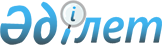 Егіндікөл аудандық мәслихатының 2018 жылғы 25 желтоқсандағы № 6С31-2 "2019-2021 жылдарға арналған Егіндікөл ауылының бюджеті туралы" шешіміне өзгерістер енгізу туралыАқмола облысы Егіндікөл аудандық мәслихатының 2019 жылғы 14 қарашадағы № 6С39-3 шешімі. Ақмола облысының Әділет департаментінде 2019 жылғы 20 қарашада № 7492 болып тіркелді
      Қазақстан Республикасының 2008 жылғы 4 желтоқсандағы Бюджет кодексінің 109-1 бабының 1 тармағына, "Қазақстан Республикасындағы жергілікті мемлекеттік басқару және өзін-өзі басқару туралы" Қазақстан Республикасының 2001 жылғы 23 қаңтардағы Заңының 6-бабы 1-тармағының 1) тармақшасына сәйкес Егіндікөл аудандық мәслихаты ШЕШІМ ҚАБЫЛДАДЫ:
      1. Егіндікөл аудандық мәслихатының "2019-2021 жылдарға арналған Егіндікөл ауылының бюджеті туралы" 2018 жылғы 25 желтоқсандағы № 6С31-2 (Нормативтік құқықтық актілерді мемлекеттік тіркеу тізілімінде № 7047 тіркелген, 2019 жылғы 18 қаңтарда Қазақстан Республикасы нормативтiк құқықтық актiлерiнiң электрондық түрдегі эталондық бақылау банкiнде жарияланған) шешіміне келесі өзгерістер енгізілсін:
      1-тармақ жаңа редакцияда баяндалсын:
      "1. 2019– 2021 жылдарға арналған Егіндікөл ауылының бюджеті тиісінше 1, 2, 3 қосымшаларға сәйкес, оның ішінде 2019 жылға келесі көлемдерде бекітілсін:
      1) кірістер – 66 309,0 мың теңге, оның ішінде:
      салықтық түсімдер – 21 226,0 мың теңге;
      салықтық емес түсімдер – 0 мың теңге;
      негізгі капиталды сатудан түсетін түсімдер – 0 мың теңге;
      трансферттер түсімі – 45 083,0 мың теңге;
      2) шығындар – 72 553,0 мың теңге;
      3) қаржы активтерімен операциялар бойынша сальдо – 0 мың теңге, оның ішінде:
      қаржы активтерін сатып алу – 0 мың теңге;
      мемлекеттің қаржы активтерін сатудан түсетін түсімдер – 0 мың теңге;
      4) бюджет тапшылығы (профициті) – - 6 244,0мың теңге;
      5) бюджет тапшылығын қаржыландыру (профицитін пайдалану) – 6 244,0 мың теңге:
      қарыздар түсімі – 0 мың теңге;
      қарыздарды өтеу – 0 мың теңге;
      бюджет қаражатының пайдаланылатын қалдықтары – 6 244,0 мың теңге.";
      3 тармақ жаңа редакцияда баяндалсын:
      "3. Егіндікөл ауылының бюджетінде аудандық бюджеттен субвенциялар қарастырылғаны ескерілсін:
      2019 жылға 21 614,0 мың теңге сомасында;
      2020 жылға 5 267,0 мың теңге сомасында;
      2021 жылға 5 006,0 мың теңге сомасында.";
      4-1 тармақ жаңа редакцияда баяндалсын:
      "4-1. Егіндікөл ауылының 2019 жылға арналған бюджетінде республикалық бюджеттен нысаналы трансферттер қарастырылғаны ескерілсін:
      1) 2 599,0 мың теңге – азаматтық қызметшілердің жекелеген санаттарының, мемлекеттік бюджет қаражаты есебінен ұсталатын ұйымдар қызметкерлерінің, қазыналық кәсіпорындар қызметкерлерінің жалақысын көтеруге;
      2) 870,0 мың теңге – мемлекеттік әкімшілік қызметшілердің жекелеген санаттарының жалақысын көтеруге.";
      көрсетілген шешімінің 1-қосымшасы осы шешімнің қосымшасына сәйкес жаңа редакцияда баяндалсын.
      2. Осы шешім Ақмола облысының Әділет департаментінде мемлекеттік тіркелген күнінен бастап күшіне енеді және 2019 жылдың 1 қаңтарынан бастап қолданысқа енгізіледі.
      "КЕЛІСІЛДІ" Егіндікөл ауылының 2019 жылға арналған бюджеті
					© 2012. Қазақстан Республикасы Әділет министрлігінің «Қазақстан Республикасының Заңнама және құқықтық ақпарат институты» ШЖҚ РМК
				
      Аудандық мәслихат
сессиясының төрағасы

Р.Ахмедов

      Аудандық мәслихаттың
хатшысы

Б.Абилов

      Егіндікөл ауылының
әкімі

А.Башенов
Егіндікөл аудандық
мәслихатының
2019 жылғы 14 қарашадағы
№ 6С39-3 шешіміне
қосымшаЕгіндікөл аудандық
мәслихатының
2018 жылғы 25 желтоқсандағы
№ 6С31-2 шешіміне
1 қосымша
Санаты
Санаты
Санаты
Санаты
мың теңге сома
Сыныбы
Сыныбы
Сыныбы
мың теңге сома
Кіші сыныбы
Кіші сыныбы
мың теңге сома
Атауы
мың теңге сома
I. Кірістер
66 309,0
1
Салықтық түсімдер
21 226,0
01
Табыс салығы
8 189,0
2
Жеке табыс салығы
8 189,0
04
Меншiкке салынатын салықтар
13 037,0
1
Мүлiкке салынатын салықтар
212,0
3
Жер салығы
629,0
4
Көлiк құралдарына салынатын салық
12 196,0
4
Трансферттер түсімі
45 083,0
02
Мемлекеттiк басқарудың жоғары тұрған органдарынан түсетiн трансферттер
45 083,0
3
Аудандардың (облыстық маңызы бар қаланың) бюджетінен трансферттер
45 083,0
Функционалдық топ
Функционалдық топ
Функционалдық топ
Функционалдық топ
мың теңге сома
Бюджеттік бағдарламалардың әкімшісі
Бюджеттік бағдарламалардың әкімшісі
Бюджеттік бағдарламалардың әкімшісі
мың теңге сома
Бағдарлама
Бағдарлама
мың теңге сома
Атауы
мың теңге сома
II. Шығындар
72 553,0
01
Жалпы сипаттағы мемлекеттiк қызметтер
24 684,0
01
124
Аудандық маңызы бар қала, ауыл, кент, ауылдық округ әкімінің аппараты
24 684,0
01
123
001
Аудандық маңызы бар қала, ауыл, кент, ауылдық округ әкімінің қызметін қамтамасыз ету жөніндегі қызметтер
24 684,0
06
Әлеуметтiк көмек және әлеуметтiк қамсыздандыру
2 317,0
06
124
Аудандық маңызы бар қала, ауыл, кент, ауылдық округ әкімінің аппараты
2 317,0
06
123
003
Мұқтаж азаматтарға үйінде әлеуметтік көмек көрсету
2 317,0
07
Тұрғын үй-коммуналдық шаруашылық
22 898,0
124
Аудандық маңызы бар қала, ауыл, кент, ауылдық округ әкімінің аппараты
22 898,0
07
123
008
Елді мекендердегі көшелерді жарықтандыру
7 958,0
07
123
011
Елді мекендерді абаттандыру мен көгалдандыру
14 940,0
12
Көлiк және коммуникация
22 214,0
12
124
Аудандық маңызы бар қала, ауыл, кент, ауылдық округ әкімінің аппараты
22 214,0
12
123
013
Аудандық маңызы бар қалаларда, кенттерде, ауылдарда, ауылдық округтерде автомобиль жолдарының жұмыс істеуін қамтамасыз ету
22 214,0
13
Басқалар
440,0
13
124
Аудандық маңызы бар қала, ауыл, кент, ауылдық округ әкімінің аппараты
440,0
13
123
040
Өңірлерді дамытудың 2020 жылға дейінгі бағдарламасы шеңберінде өңірлерді экономикалық дамытуға жәрдемдесу бойынша шараларды іске асыруға ауылдық елді мекендерді жайластыруды шешуге арналған іс-шараларды іске асыру
440,0
III. Қаржы активтерімен операциялар бойынша сальдо
0,0
Қаржы активтерін сатып алу
0,0
Мемлекеттің қаржы активтерін сатудан түсетін түсімдер
0,0
IV. Бюджет тапшылығы (профициті)
-6 244,0
V. Бюджет тапшылығын қаржыландыру (профицитін пайдалану)
6 244,0
Қарыздар түсімі
0,0
Қарыздарды өтеу
0,0
8
Бюджет қаражатының пайдаланылатын қалдықтары
6 244,0
01
Бюджет қаражаты қалдықтары
6 244,0
1
Бюджет қаражатының бос қалдықтары
6 244,0